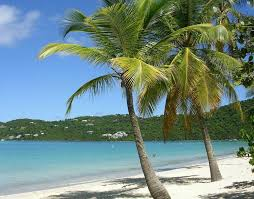 Beach at HawaiiThe brilliant blue ocean ripples with white-topped waves.  The waves crash against the pristine beach.  The sky shines like a crystal blue marble.  A line of wispy white clouds hovers near the horizon of the wide ocean.  A small palm tree stands straight on the golden sand of the beach.  The tree’s shadow is the one cool spot on the hot sand.    A taller palm tree sways in the wind, providing a refreshing breeze.  Its leaves make a rippling sound.  The invigorating scent of fresh salt water fills the sun-warmed air.  The beach beckons you to relax and have fun in the sun.  